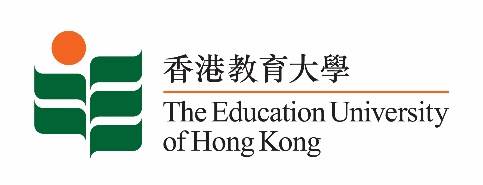 致： 	传媒机构采访主任																        3 May 2024To :		News Editors			香港教育大学2024年 5 月6 - 19日可供采访之活动一览The Education University of Hong Kong (EdUHK) Events Calendar for 6-19 May 2024
本校诚邀　贵机构派员采访下列活动。传媒查询，请联络教大传讯处（电话：2948 6050）。
You are cordially invited to cover the events below. For media enquiries, please contact the Communications Office at 2948 6050. 以下活动或有人数限制，传媒请预先向主办部门登记。There may be restrictions on the number of participants for the following event(s). Please contact the respective organiser(s) / department(s) for prior registration.教大大埔校园 （新界大埔露屏路十号） / EdUHK Tai Po Campus (10 Lo Ping Road, Tai Po, New Territories) 日期Date时间Time活动Event地点Venue主办部门及公众查询Organiser &Public Enquiry 备注Remarks2024年
5月1至18日2024-05-01 to 2024-05-18上午10时至下午7时10 am - 7 pm 李平个展 一路往西Li Ping's solo exhibition – A Journey of Age 教大大埔校园文化与创意艺术学系展览厅（B2-P-01）CCA Art Gallery, EdUHK Tai Po Campus (B2-P-01)主办部门 / Organiser:
教大文化与创意艺术学系
Department of Cultural and Creative Arts, Eduhk查询 / Enquiries:
黎小威先生Mr. LAI Siu Wai Arrow 
Tel /电话: 2948 7808免费入场，欢迎各界人士参加。Free admission. All are welcome.2024年
5月8至17日2024-05-08 to 2024-05-17上午11时至下午7时
11 am - 7 pm 教大文化与创意艺术学系学生毕业展 – 5:30 都市日记 晴EdUHK CCA Student Graduation Show - Dear Downtown Diary大馆复式展室 LG1 & LG2 中环荷李活道 10 号Tai Kwun Duplex Studio10 Hollywood Road, Central 主办部门 / Organiser:教大文化与创意艺术学系
Department of Cultural and Creative Arts, EdUHK
查询 / Enquiries: 何旸博士 Dr. Sunnie HeTel / 电话: 2948 8360免费入场，欢迎各界人士参加。Free admission. All are welcome.2024年5月11日2024-05-11上午11时至下午4时
10am-4pm香港教育大学陶笛体验活动EdUHK Ocarina WorkshopB1-LP-05, B1-G-18-20,教大大埔校园B1-LP-05, B1-G-18-20,EdUHK Tai Po Campus  主办部门 / Organiser:香港教育大学文化与创意艺术学系Department of Cultural and Creative Arts, EdUHK查询 / Enquiries: 罗善瑜小姐 / Ms. Toby Law Tel / 电话: 2948 8735对象：中三学生名额：60人活动费用全免，登记：https://eduhk.au1.qualtrics.com/jfe/form/SV_5zjiQZl8f6Zw6DcTarget: S.3 students Quota: 60 people Free Registration：https://eduhk.au1.qualtrics.com/jfe/form/SV_5zjiQZl8f6Zw6Dc　